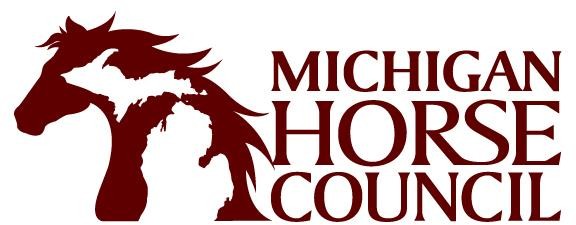 Michigan Horse Council Scholarship Instruction Sheetwww.michiganhorsecouncil.comReview the eligibility requirements and confirm your membership with the MHC or an MHC member organization. Please check to make sure your member organization is a current member of the MHC. If you are not a member of the MHC you may join at this time. Please complete individual membership application and include check with your scholarship application.Fill out and sign the (2-page) official MHC Scholarship Application Form. All applications must be typed on the official application (found on MHC web site). Hand written applications, essays, or letters will not be accepted. Do not staple any portion of your application packet. Paper clips & other easily removable clips are OK.Official transcripts (high school / college), must sealed (from school) or have stamp / official seal. Unofficial transcripts will not be accepted (this include transcripts printed from college web sites).Character reference letter must be from the following: (1) equine, (1) volunteer, (1) academic. Multiple letters that contain the same school / college / letterhead are not acceptable. They must come from three different organizations and each must represent one of the categories above. All letters must be labeled with what category they represent.Combine into a packet and mail:The completed scholarship form / applicationThe written response to Part 3 of the scholarship form Your 250 word essayScholarship checklist (signed /dated)Official Transcripts (high school / college) through October of 2019 or most recent available. Three character reference letters (labeled as stated in #4, above)MHC individual membership application and check (if applicable)Materials must be postmarked no later than January 31, 2020. Please inform the people who are writing your letters of recommendation or sending transcripts of this deadline. All materials must be included in your scholarship application packet. Separate documentation will not be accepted.Send all materials to the following address: Scholarships Attn. Inger Lanesec/o Michigan Horse Council 8371 Howe Rd.Eagle, MI  48822Please direct all scholarship questions to Inger Lanese at 517-974-9664, oremail: manestreamservicesllc@yahoo.comPlease include your name on all documents in the packet